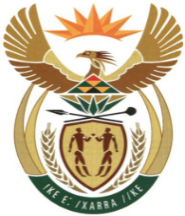 MINISTRYMINERAL RESOURCES AND ENERGYREPUBLIC OF SOUTH AFRICAPrivate Bag X 59, Arcadia, 0007, Trevenna Campus, Building 2C, C/o Meintjes & Francis Baard Street, Tel: +27 12 406 7612, Fax: +27 12 323 5849Private Bag X9111 Cape Town 8000, 7th Floor, 120 Plein Street Cape Town, Tel: +27 21 469 6425, Fax: +27 21 465 5980	Memorandum from the Parliamentary OfficeNational Assembly : 1432Please find attached a response to Parliamentary Question for written reply asked by Ms A M M Weber (DA) to the Minister of Mineral Resources and Energy: Ms N KhanyileActing DDG: Mineral and Petroleum Regulation28 April 2022Recommended/ Not RecommendedMs P Gamede Acting Director General: Department of Mineral Resources and Energy………………/………………/2022Approved / Not Approved Mr. S.G MantasheMinister of Mineral Resources and Energy ………………/………………/20221432. Ms A M M Weber (DA) to ask the Minister of Mineral Resources and Energy: On what date did the mining in Elandshoogte Gold Mine start?		NW1750E ReplyThe mining right was issued on 24 February 2007 and in terms of section 25(2)(b) the holder must commence with mining operations within one year from the date of issuing. 